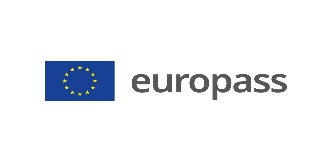 Supplément au certificat Europass(*)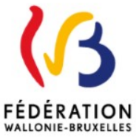 	Belgique1. Intitulé du certificatCertificat de qualification d’Agent(e) de fabrication du secteur alimentaire (1) dans la langue d’origine 2. Traduction de l’intitulé du certificatProductiemedewerker voedingssector (NL) Herstellungsbeauftragter im Bereich/in der der Lebensmittelindustrie (DE) 
 Food product manufacturing agent (EN) (1) Le cas échéant. Cette traduction est dépourvue de toute valeur légale.3. Éléments de compétences acquisLe certificat qualification concerne l’ensemble des unités d’acquis d’apprentissage listées ci-dessous. Unités d’acquis d’apprentissage en conformité avec le profil de formation du SFMQ (Service francophone des Métiers et des Qualifications).UAA1 : Assurer le processus de production complet (de la préparation au stockage) d’un produit en entreprise artisanale du secteur alimentaire4. Secteurs d’activité et/ou types d’emplois accessibles par le détenteur du certificatLe métier d'agent(e) de fabrication du secteur alimentaire (AFA) est référencé dans la fiche métier H2102 - Conduite d'équipement de production alimentaire - du Répertoire Opérationnel des Métiers et des Emplois (www.pole-emploi.fr).La nomenclature et la codification du ROME sont utilisées par les différents services publics de l’emploi en Belgique.L’agent(e) de fabrication du secteur alimentaire » (AFA) :travaille manuellement dans un contexte de production artisanale de denrées alimentaires sous la responsabilité d’un(e) chef(fe) d’équipe ou d’un(e) responsable de production ;prépare, transforme les matières premières, assemble puis conditionne les produits à l’aide d’appareils/d’outils pas ou peu automatisés ;suit la recette et garantit le produit au niveau de sa conformité, de son goût, de sa saveur, de son aspect visuel, de sa qualité en le goûtant, en contrôlant la température, en prélevant des échantillons, en adaptant les paramètres de fabrication à l’aide d’appareils/d’outils pas ou peu automatisés ;effectue, à son niveau, le contrôle de son travail, des matières premières, des emballages et des produits en cours de production afin de déceler les anomalies pouvant donner lieu à des défauts sur les produits. (1) Rubrique facultative(*) Note explicativeLe Supplément au certificat complète l’information figurant sur le certificat. Ce document n’a aucune valeur légale. Son format est basé sur la Décision (UE) 2018/646 du Parlement européen et du Conseil du 18 avril 2018 concernant un cadre commun pour l'offre de meilleurs services dans le domaine des aptitudes et des certifications (Europass) et abrogeant la décision n° 2241/2004/CE. © Union européenne, 2002-20205. Base officielle du certificat5. Base officielle du certificatNom et statut de l’organisme certificateurCoordonnées de l’établissement scolaireNom et statut de l’autorité de tutelle responsable de l’organisme certificateurMINISTÈRE DE LA FÉDÉRATION WALLONIE-BRUXELLES (COMMUNAUTÉ FRANÇAISE DE BELGIQUE) Boulevard Léopold II 44 B-1080 BRUXELLES http://www.federation-wallonie-bruxelles.be/Niveau du certificatNiveau 2 du CFC et du CEC(EQF)Système de notation / conditions d’octroiÉvaluation binaire « a satisfait / n’a pas satisfait » établie en référence à des critères d’évaluation (norme) dont tous doivent être rencontrés pour satisfaire à l’épreuve.Le certificat de qualification est délivré aux élèves qui maîtrisent les acquis d'apprentissage fixés par le profil de certification de l’ « Agent(e) de fabrication du secteur alimentaire ».Les critères et indicateurs d’évaluation sont définis par le profil d’évaluation.Accès au niveau suivant d’éducation/de formationNéantAccords internationauxNéantBase légale Arrêté royal du 29 juin 1984 relatif à l'organisation de l'enseignement secondaire (article 26).Décret du 03 juillet 1991 organisant l’enseignement secondaire en alternance (article 2bis) Décret du 03 mars 2004 organisant l'enseignement spécialisé (article 3)Arrêté du Gouvernement de la Communauté française du 17 décembre 2014 définissant le profil de formation de l’ « Agent(e) de fabrication du secteur alimentaire ». Arrêté du Gouvernement de la Communauté française du 29 septembre 2011 relatif à l'établissement de la correspondance des titres délivrés par l'Institut wallon de formation en alternance et des indépendants et petites et moyennes entreprises et le Service formation petites et moyennes entreprises créé au sein des Services du Collège de la Commission communautaire française et leurs réseaux de centres de formation avec les titres délivrés par l'enseignement obligatoire ou de promotion sociale (article 2). Base légale Arrêté royal du 29 juin 1984 relatif à l'organisation de l'enseignement secondaire (article 26).Décret du 03 juillet 1991 organisant l’enseignement secondaire en alternance (article 2bis) Décret du 03 mars 2004 organisant l'enseignement spécialisé (article 3)Arrêté du Gouvernement de la Communauté française du 17 décembre 2014 définissant le profil de formation de l’ « Agent(e) de fabrication du secteur alimentaire ». Arrêté du Gouvernement de la Communauté française du 29 septembre 2011 relatif à l'établissement de la correspondance des titres délivrés par l'Institut wallon de formation en alternance et des indépendants et petites et moyennes entreprises et le Service formation petites et moyennes entreprises créé au sein des Services du Collège de la Commission communautaire française et leurs réseaux de centres de formation avec les titres délivrés par l'enseignement obligatoire ou de promotion sociale (article 2). 6. Modes d’accès à la certification officiellement reconnus6. Modes d’accès à la certification officiellement reconnus6. Modes d’accès à la certification officiellement reconnusDescription de l’enseignement / formation professionnel(le) suivi(e)Part du volume total de l’enseignement / formation (%)Durée (heures/semaines/mois/années)Enseignement secondaire de plein exercice100 %1 anEnseignement secondaire en alternance (art. 45)40% en école et 60% de formation en alternance en entreprise1 an (à titre indicatif)Enseignement spécialisé de forme 3, 3e phase40% en école et 60% de formation en alternance en entreprise1 an (à titre indicatif)Durée totale de l’enseignement / de la formation conduisant au certificat/titre/diplômeDurée totale de l’enseignement / de la formation conduisant au certificat/titre/diplôme1 anNiveau d’entrée requisPour l’enseignement en plein exercice En application de l’Arrêté royal du 29 juin 1984 relatif à l'organisation de l'enseignement secondaire, article 12 :Peuvent être admis comme élèves réguliers en quatrième année de l'enseignement secondaire professionnel : a) les élèves réguliers qui ont terminé avec fruit la troisième année de l'enseignement secondaire de plein exercice, soit la troisième année de l'enseignement secondaire professionnel en alternance b) les titulaires du certificat d'enseignement secondaire inférieur délivré par le jury d'Etat ou par les jurys de la Communauté française, de la Communauté flamande ou de la Communauté germanophone ; c) les titulaires d'une attestation de réinsertion dans l'enseignement secondaire de plein exercice délivrée par un centre d'éducation et de formation en alternance après la fréquentation d'une année scolaire au moins dans l'enseignement secondaire en alternance d) les titulaires du certificat d'enseignement secondaire du deuxième degré, enseignement professionnel, délivré par le Jury de la Communauté française pour autant qu'ils changent d'orientation d'études ; e) les titulaires du certificat correspondant au CESI délivré par l'enseignement secondaire de promotion sociale de régime 1. Peuvent également être admis comme élèves réguliers dans la quatrième année de l'enseignement secondaire professionnel les élèves qui ont terminé, dans la même forme d'enseignement et dans la même orientation d'études, une troisième année au sein d'un établissement d'enseignement secondaire autorisé par le Ministre à ne pas délivrer d'attestation au terme de la troisième année de l'enseignement secondaire professionnel, Toutefois, en cas de changement d'établissement au terme de cette troisième année d'études, l'admission en quatrième année dans un autre établissement est soumise à l'avis favorable du conseil d'admission. Si un élève désire changer de forme ou d'orientation d'études ou être admis en 4ème année de réorientation à l'issue de cette troisième année, le conseil de classe délivre l'attestation.Pour l’enseignement en alternancePeuvent être admis dans l'enseignement secondaire en alternance, au 2e degré, en application du Décret du 3 juillet 1991 organisant l’enseignement secondaire en alternance, articles 6 et 8 §2 :1° les jeunes soumis à l'obligation scolaire à temps partiel. Ils y gardent la qualité d'élèves réguliers s'ils effectuent les stages qui leur sont proposés par le centre d'éducation et de formation en alternance, conformément à l'article 3, §§ 2 et 3, et à l'article 15, § 1er, alinéas 2 et 3 ;2° les jeunes âgés de plus de 18 ans et de moins de 21 ans au 31 décembre sous réserve d'avoir conclu soit :un contrat d’alternance; un contrat d’apprentissage de professions exercées par des travailleurs salariés; une convention emploi formation; toute autre forme de contrat ou de convention reconnue par la législation du travail et s’inscrivant dans le cadre d’une formation en alternance qui aura reçu l’approbation du Gouvernement de la Fédération Wallonie-Bruxelles3° les jeunes âgés de plus de 21 ans et de moins de 25 ans au 31 décembre, bénéficiant de l'enseignement secondaire en alternance depuis le 1er octobre de l'année où ils atteignent l'âge de 21 ans, sous réserve d'avoir conclu soit :un contrat d’alternance ; un contrat d’apprentissage de professions exercées par des travailleurs salariés; une convention de premier emploi de type 2 ou 3 liée à un contrat de travail (CDD, CDI) ; toute autre forme de contrat ou de convention reconnue par la législation du travail et s’inscrivant dans le cadre d’une formation en alternance qui aura reçu l’approbation du Gouvernement de la Fédération Wallonie-Bruxelles.4° les jeunes âgés de plus de 21 ans et de moins de 25 ans au 31 décembre, inscrits dans l'enseignement de plein exercice, sous réserve d'avoir conclu soit :un contrat d’alternance ;un contrat d’apprentissage de professions exercées par des travailleurs salariés; une convention de premier emploi de type 2 ou 3 liée à un contrat de travail (CDD, CDI) ; toute autre forme de contrat ou de convention reconnue par la législation du travail et s’inscrivant dans le cadre d’une formation en alternance qui aura reçu l’approbation du Gouvernement de la Fédération Wallonie-Bruxelles.  Peuvent être admis comme élèves réguliers au 3e degré de l'enseignement secondaire professionnel en alternance, les titulaires d'un des certificats suivants ou d'un titre reconnu équivalent à un de ces certificats :l’attestation de compétences professionnelles du 2ème degré de l’enseignement secondaire en alternance ; le certificat d’enseignement secondaire du 2ème degré ou le certificat d’enseignement secondaire inférieur ; le certificat de qualification de 3ème phase de l’enseignement spécialisé de forme 3 . Les candidats qui n'ont obtenu aucun de ces certificats ne peuvent être admis comme élèves réguliers que dans le deuxième degré de l'enseignement secondaire professionnel.Les conditions d’âge (sauf pour les élèves mineures qui ne sont pas concernés) et de contrat/conventions sont les mêmes que pour le 2e degréPour l’enseignement spécialiséL’élève doit :être inscrit dans l’enseignement secondaire spécialisé ;avoir 15 ans et avoir fréquenté l’enseignement secondaire pendant 2 années ou avoir 16 ans ;avoir suivi le module de préparation à l’alternance ;obtenir l’accord du conseil de classe sur l’opportunité d’orienter l’élève vers l’enseignement spécialisé en alternance. En s’appuyant notamment sur le P.I.A., le conseil de classe atteste que l’élève maîtrise suffisamment les compétences professionnelles et transversales pour s’intégrer en entreprise ;souscrire un contrat d’alternance conformément à l’arrêté du Gouvernement de la Communauté française du 17 juillet 2015.Information complémentairewww.europass.euNiveau d’entrée requisPour l’enseignement en plein exercice En application de l’Arrêté royal du 29 juin 1984 relatif à l'organisation de l'enseignement secondaire, article 12 :Peuvent être admis comme élèves réguliers en quatrième année de l'enseignement secondaire professionnel : a) les élèves réguliers qui ont terminé avec fruit la troisième année de l'enseignement secondaire de plein exercice, soit la troisième année de l'enseignement secondaire professionnel en alternance b) les titulaires du certificat d'enseignement secondaire inférieur délivré par le jury d'Etat ou par les jurys de la Communauté française, de la Communauté flamande ou de la Communauté germanophone ; c) les titulaires d'une attestation de réinsertion dans l'enseignement secondaire de plein exercice délivrée par un centre d'éducation et de formation en alternance après la fréquentation d'une année scolaire au moins dans l'enseignement secondaire en alternance d) les titulaires du certificat d'enseignement secondaire du deuxième degré, enseignement professionnel, délivré par le Jury de la Communauté française pour autant qu'ils changent d'orientation d'études ; e) les titulaires du certificat correspondant au CESI délivré par l'enseignement secondaire de promotion sociale de régime 1. Peuvent également être admis comme élèves réguliers dans la quatrième année de l'enseignement secondaire professionnel les élèves qui ont terminé, dans la même forme d'enseignement et dans la même orientation d'études, une troisième année au sein d'un établissement d'enseignement secondaire autorisé par le Ministre à ne pas délivrer d'attestation au terme de la troisième année de l'enseignement secondaire professionnel, Toutefois, en cas de changement d'établissement au terme de cette troisième année d'études, l'admission en quatrième année dans un autre établissement est soumise à l'avis favorable du conseil d'admission. Si un élève désire changer de forme ou d'orientation d'études ou être admis en 4ème année de réorientation à l'issue de cette troisième année, le conseil de classe délivre l'attestation.Pour l’enseignement en alternancePeuvent être admis dans l'enseignement secondaire en alternance, au 2e degré, en application du Décret du 3 juillet 1991 organisant l’enseignement secondaire en alternance, articles 6 et 8 §2 :1° les jeunes soumis à l'obligation scolaire à temps partiel. Ils y gardent la qualité d'élèves réguliers s'ils effectuent les stages qui leur sont proposés par le centre d'éducation et de formation en alternance, conformément à l'article 3, §§ 2 et 3, et à l'article 15, § 1er, alinéas 2 et 3 ;2° les jeunes âgés de plus de 18 ans et de moins de 21 ans au 31 décembre sous réserve d'avoir conclu soit :un contrat d’alternance; un contrat d’apprentissage de professions exercées par des travailleurs salariés; une convention emploi formation; toute autre forme de contrat ou de convention reconnue par la législation du travail et s’inscrivant dans le cadre d’une formation en alternance qui aura reçu l’approbation du Gouvernement de la Fédération Wallonie-Bruxelles3° les jeunes âgés de plus de 21 ans et de moins de 25 ans au 31 décembre, bénéficiant de l'enseignement secondaire en alternance depuis le 1er octobre de l'année où ils atteignent l'âge de 21 ans, sous réserve d'avoir conclu soit :un contrat d’alternance ; un contrat d’apprentissage de professions exercées par des travailleurs salariés; une convention de premier emploi de type 2 ou 3 liée à un contrat de travail (CDD, CDI) ; toute autre forme de contrat ou de convention reconnue par la législation du travail et s’inscrivant dans le cadre d’une formation en alternance qui aura reçu l’approbation du Gouvernement de la Fédération Wallonie-Bruxelles.4° les jeunes âgés de plus de 21 ans et de moins de 25 ans au 31 décembre, inscrits dans l'enseignement de plein exercice, sous réserve d'avoir conclu soit :un contrat d’alternance ;un contrat d’apprentissage de professions exercées par des travailleurs salariés; une convention de premier emploi de type 2 ou 3 liée à un contrat de travail (CDD, CDI) ; toute autre forme de contrat ou de convention reconnue par la législation du travail et s’inscrivant dans le cadre d’une formation en alternance qui aura reçu l’approbation du Gouvernement de la Fédération Wallonie-Bruxelles.  Peuvent être admis comme élèves réguliers au 3e degré de l'enseignement secondaire professionnel en alternance, les titulaires d'un des certificats suivants ou d'un titre reconnu équivalent à un de ces certificats :l’attestation de compétences professionnelles du 2ème degré de l’enseignement secondaire en alternance ; le certificat d’enseignement secondaire du 2ème degré ou le certificat d’enseignement secondaire inférieur ; le certificat de qualification de 3ème phase de l’enseignement spécialisé de forme 3 . Les candidats qui n'ont obtenu aucun de ces certificats ne peuvent être admis comme élèves réguliers que dans le deuxième degré de l'enseignement secondaire professionnel.Les conditions d’âge (sauf pour les élèves mineures qui ne sont pas concernés) et de contrat/conventions sont les mêmes que pour le 2e degréPour l’enseignement spécialiséL’élève doit :être inscrit dans l’enseignement secondaire spécialisé ;avoir 15 ans et avoir fréquenté l’enseignement secondaire pendant 2 années ou avoir 16 ans ;avoir suivi le module de préparation à l’alternance ;obtenir l’accord du conseil de classe sur l’opportunité d’orienter l’élève vers l’enseignement spécialisé en alternance. En s’appuyant notamment sur le P.I.A., le conseil de classe atteste que l’élève maîtrise suffisamment les compétences professionnelles et transversales pour s’intégrer en entreprise ;souscrire un contrat d’alternance conformément à l’arrêté du Gouvernement de la Communauté française du 17 juillet 2015.Information complémentairewww.europass.euNiveau d’entrée requisPour l’enseignement en plein exercice En application de l’Arrêté royal du 29 juin 1984 relatif à l'organisation de l'enseignement secondaire, article 12 :Peuvent être admis comme élèves réguliers en quatrième année de l'enseignement secondaire professionnel : a) les élèves réguliers qui ont terminé avec fruit la troisième année de l'enseignement secondaire de plein exercice, soit la troisième année de l'enseignement secondaire professionnel en alternance b) les titulaires du certificat d'enseignement secondaire inférieur délivré par le jury d'Etat ou par les jurys de la Communauté française, de la Communauté flamande ou de la Communauté germanophone ; c) les titulaires d'une attestation de réinsertion dans l'enseignement secondaire de plein exercice délivrée par un centre d'éducation et de formation en alternance après la fréquentation d'une année scolaire au moins dans l'enseignement secondaire en alternance d) les titulaires du certificat d'enseignement secondaire du deuxième degré, enseignement professionnel, délivré par le Jury de la Communauté française pour autant qu'ils changent d'orientation d'études ; e) les titulaires du certificat correspondant au CESI délivré par l'enseignement secondaire de promotion sociale de régime 1. Peuvent également être admis comme élèves réguliers dans la quatrième année de l'enseignement secondaire professionnel les élèves qui ont terminé, dans la même forme d'enseignement et dans la même orientation d'études, une troisième année au sein d'un établissement d'enseignement secondaire autorisé par le Ministre à ne pas délivrer d'attestation au terme de la troisième année de l'enseignement secondaire professionnel, Toutefois, en cas de changement d'établissement au terme de cette troisième année d'études, l'admission en quatrième année dans un autre établissement est soumise à l'avis favorable du conseil d'admission. Si un élève désire changer de forme ou d'orientation d'études ou être admis en 4ème année de réorientation à l'issue de cette troisième année, le conseil de classe délivre l'attestation.Pour l’enseignement en alternancePeuvent être admis dans l'enseignement secondaire en alternance, au 2e degré, en application du Décret du 3 juillet 1991 organisant l’enseignement secondaire en alternance, articles 6 et 8 §2 :1° les jeunes soumis à l'obligation scolaire à temps partiel. Ils y gardent la qualité d'élèves réguliers s'ils effectuent les stages qui leur sont proposés par le centre d'éducation et de formation en alternance, conformément à l'article 3, §§ 2 et 3, et à l'article 15, § 1er, alinéas 2 et 3 ;2° les jeunes âgés de plus de 18 ans et de moins de 21 ans au 31 décembre sous réserve d'avoir conclu soit :un contrat d’alternance; un contrat d’apprentissage de professions exercées par des travailleurs salariés; une convention emploi formation; toute autre forme de contrat ou de convention reconnue par la législation du travail et s’inscrivant dans le cadre d’une formation en alternance qui aura reçu l’approbation du Gouvernement de la Fédération Wallonie-Bruxelles3° les jeunes âgés de plus de 21 ans et de moins de 25 ans au 31 décembre, bénéficiant de l'enseignement secondaire en alternance depuis le 1er octobre de l'année où ils atteignent l'âge de 21 ans, sous réserve d'avoir conclu soit :un contrat d’alternance ; un contrat d’apprentissage de professions exercées par des travailleurs salariés; une convention de premier emploi de type 2 ou 3 liée à un contrat de travail (CDD, CDI) ; toute autre forme de contrat ou de convention reconnue par la législation du travail et s’inscrivant dans le cadre d’une formation en alternance qui aura reçu l’approbation du Gouvernement de la Fédération Wallonie-Bruxelles.4° les jeunes âgés de plus de 21 ans et de moins de 25 ans au 31 décembre, inscrits dans l'enseignement de plein exercice, sous réserve d'avoir conclu soit :un contrat d’alternance ;un contrat d’apprentissage de professions exercées par des travailleurs salariés; une convention de premier emploi de type 2 ou 3 liée à un contrat de travail (CDD, CDI) ; toute autre forme de contrat ou de convention reconnue par la législation du travail et s’inscrivant dans le cadre d’une formation en alternance qui aura reçu l’approbation du Gouvernement de la Fédération Wallonie-Bruxelles.  Peuvent être admis comme élèves réguliers au 3e degré de l'enseignement secondaire professionnel en alternance, les titulaires d'un des certificats suivants ou d'un titre reconnu équivalent à un de ces certificats :l’attestation de compétences professionnelles du 2ème degré de l’enseignement secondaire en alternance ; le certificat d’enseignement secondaire du 2ème degré ou le certificat d’enseignement secondaire inférieur ; le certificat de qualification de 3ème phase de l’enseignement spécialisé de forme 3 . Les candidats qui n'ont obtenu aucun de ces certificats ne peuvent être admis comme élèves réguliers que dans le deuxième degré de l'enseignement secondaire professionnel.Les conditions d’âge (sauf pour les élèves mineures qui ne sont pas concernés) et de contrat/conventions sont les mêmes que pour le 2e degréPour l’enseignement spécialiséL’élève doit :être inscrit dans l’enseignement secondaire spécialisé ;avoir 15 ans et avoir fréquenté l’enseignement secondaire pendant 2 années ou avoir 16 ans ;avoir suivi le module de préparation à l’alternance ;obtenir l’accord du conseil de classe sur l’opportunité d’orienter l’élève vers l’enseignement spécialisé en alternance. En s’appuyant notamment sur le P.I.A., le conseil de classe atteste que l’élève maîtrise suffisamment les compétences professionnelles et transversales pour s’intégrer en entreprise ;souscrire un contrat d’alternance conformément à l’arrêté du Gouvernement de la Communauté française du 17 juillet 2015.Information complémentairewww.europass.eu